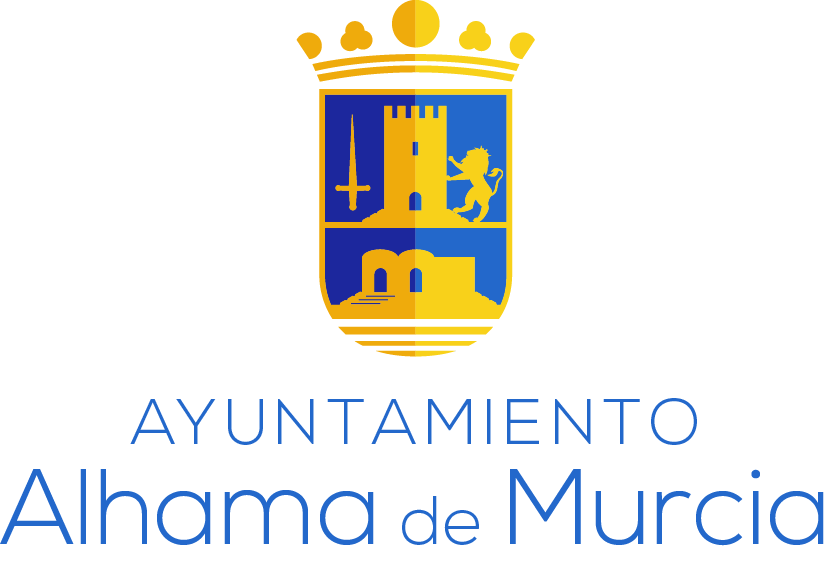 AYUDAS DE IMPULSO AL PEQUEÑO Y MEDIANO COMERCIO Y SERVICIOS DEL MUNICIPIO DE ALHAMA DE MURCIA, AFECTADAS POR LA CRISIS ECONÓMICA DERIVADA DEL COVID-19 A TRAVÉS DE BONOS DESCUENTO – DISFRUTA ALHAMAANEXO II.  SOLICITUD1.- DATOS DEL SOLICITANTE□SI HE SIDO BENEFICIARIO DEL PROGRAMA DE AYUDAS PARA PYMES DEL SECTOR DE COMERCIO, HOSTELERÍA Y SIMILARES QUE SE HAYAN VISTO AFECTADAS POR CIERRE CON MOTIVO DEL ESTADO DE ALARMA EN EL AÑO 2021 O 2021EN ESTE CASO, DOCUMENTACIÓN QUE SE ADJUNTADeclaración responsable de que la persona solicitante no concurre en ninguna de las circunstancias que impidan obtener la condición de beneficiaria de subvenciones públicas, establecidas en el artículo 13.2 de la ley 38/2003 de 17 de noviembre, General de Subvenciones, así como de que se encuentra al corriente en los pagos con Hacienda y con la Seguridad Social (Anexo III).Autorización para que el Ayuntamiento compruebe de oficio que no mantiene deudas con la Agencia Tributaria (Anexo IV)□NO HE SIDO BENEFICIARIO DEL PROGRAMA DE AYUDAS PARA PYMES DEL SECTOR DE COMERCIO, HOSTELERÍA Y SIMILARES QUE SE HAYAN VISTO AFECTADAS POR CIERRE CON MOTIVO DEL ESTADO DE ALARMAEN ESTE CASO, DOCUMENTACIÓN QUE SE ADJUNTADNI del solicitante, o tarjeta de identificación fiscal en caso de persona jurídicaEn caso de persona jurídica, poder de representación del solicitante y del DNI del mismoDeclaración responsable de que la persona solicitante no concurre en ninguna de las circunstancias que impidan obtener la condición de beneficiaria de subvenciones públicas, establecidas en el artículo 13.2 de la ley 38/2003 de 17 de noviembre, General de Subvenciones, así como de que se encuentra al corriente en los pagos con Hacienda y con la Seguridad Social (Anexo III)Vida laboral en la que conste que se encuentra dado de alta en el Régimen Especial de Trabajadores Autónomos, o contratado como administrador o gerente en la empresa solicitante.Autorización para que el Ayuntamiento compruebe de oficio que no mantiene deudas con la Agencia Tributaria (Anexo IV)Alta censal (modelo 036 o 037) o certificado de Hacienda correspondiente al alta en el epígrafe del IAECopia de licencia de apertura y funcionamiento del local, o copia de declaración responsable de actividad presentada en el Ayuntamiento de Alhama de Murcia, indicando que cumple las condiciones del Anexo II del Decreto-Ley 2/2017 de 13 de febreroCertificado de la cuenta bancaria (IBAN) en la que desee que se realice el ingreso de la subvención Por el presente, SOLICITO la ayuda de impulso al pequeño y mediano comercio y servicios del municipio de Alhama de Murcia, afectadas por la crisis económica derivada del covid-19 a través de bonos descuento – disfruta AlhamaDe conformidad con lo dispuesto en el artículo 6 de la Ley Orgánica 3/2018, de 5 de diciembre, de Protección de Datos Personales y garantía de los derechos digitales, el interesado da su consentimiento expreso para el tratamiento de sus datos personales, incluidos en la presente solicitud, a los efectos de los trámites administrativos que procedan en el Ayuntamiento de Alhama de Murcia.En Alhama de Murcia, a ______ de ____________ de 2021Fdo: ____________________Sra. Alcaldesa – Presidenta del Excmo. Ayuntamiento de Alhama de Murcia.Nombre o Razón SocialNombre o Razón SocialNombre o Razón SocialNombre o Razón SocialNombre o Razón SocialNombre o Razón SocialNombre o Razón SocialNombre o Razón SocialNIF o CIFNIF o CIFNIF o CIFNombre comercial Nombre comercial Nombre comercial Nombre comercial Nombre comercial Nombre comercial Nombre comercial Nombre comercial Nombre comercial Nombre comercial Nombre comercial Domicilio ActividadDomicilio ActividadDomicilio ActividadDomicilio ActividadDomicilio ActividadDomicilio ActividadDomicilio ActividadDomicilio ActividadDomicilio ActividadDomicilio ActividadDomicilio ActividadPoblaciónPoblaciónCPCPTlf fijoTlf fijoTlf fijoTlf fijoTlf fijoTlf móvilTlf móvilActividadActividadActividadActividadIAEIAEIAEIAEAlta empresa __/__/__Alta empresa __/__/__Alta empresa __/__/__Correo electrónicoCorreo electrónicoCorreo electrónicoCorreo electrónicoCorreo electrónicoCorreo electrónicoCorreo electrónicoCorreo electrónicoCorreo electrónicoCorreo electrónicoCorreo electrónicoApellidos y nombre representante legal (en caso de mercantil)Apellidos y nombre representante legal (en caso de mercantil)Apellidos y nombre representante legal (en caso de mercantil)Apellidos y nombre representante legal (en caso de mercantil)Apellidos y nombre representante legal (en caso de mercantil)Apellidos y nombre representante legal (en caso de mercantil)Apellidos y nombre representante legal (en caso de mercantil)Apellidos y nombre representante legal (en caso de mercantil)NIFNIFNIFDomicilio para notificaciónDomicilio para notificaciónDomicilio para notificaciónDomicilio para notificaciónDomicilio para notificaciónDomicilio para notificaciónDomicilio para notificaciónDomicilio para notificaciónDomicilio para notificaciónDomicilio para notificaciónDomicilio para notificaciónLocalidadLocalidadLocalidadLocalidadLocalidadLocalidadCPCPCPCPCPEmailEmailEmailEmailEmailEmailTlfTlfTlfTlfTlfNº Cuenta IBAN para ingreso subvenciónNº Cuenta IBAN para ingreso subvenciónNº Cuenta IBAN para ingreso subvenciónNº Cuenta IBAN para ingreso subvenciónNº Cuenta IBAN para ingreso subvenciónNº Cuenta IBAN para ingreso subvenciónNº Cuenta IBAN para ingreso subvenciónNº Cuenta IBAN para ingreso subvenciónNº Cuenta IBAN para ingreso subvenciónNº Cuenta IBAN para ingreso subvenciónNº Cuenta IBAN para ingreso subvención    ES